Povinnost podávat projekt platí pouze za předpokladu, že žádáte o dotaci!Projekt vzdělávací akce se odevzdává ke schválení spolu se skautISovou hlášenkou akce nejpozději 1 měsíc před zahájením akce. Jednotlivé body projektu popište stručně, věcně, konkrétně (nikoli obecnými formulacemi, ale konkrétními pojetími akce).Chcete-li projekt konzultovat před odevzdáním hlášenky akce, zašlete ho na e-mail vzdelavani@skaut.cz. Na stejný e-mail se obracejte i v případě dotazů.Základní organizační údajeNázev a typ akceZnak/Logo akce – volitelněPořadatel akceTermíny a místa konání jednotlivých částí akceWeb akce a sociální média – volitelněStručné představení akceCíle akce a způsob jejich vyhodnoceníProgram a dramaturgie (popis by měl být komplexní a obsahovat zejména tyto prvky):Vzdělávací obsah programuPoužité formy programůPříklad konkrétního programuZajištění bezpečnosti vč. psychické a vyváženosti programu (speciálně u rizikových programů)Plánovaný scénář akce – volitelněTýmNávrh na jmenování vůdce akce + zdůvodněníSložení týmu – volitelněPopis práce týmu – volitelněÚčastníciPředpokládaný počet účastníkůVstupní podmínkyCharakteristika cílové skupinyZpůsob práce se skupinovou dynamikou a ošetření s tím spojených rizik – volitelněPřípadné žádosti o výjimky + zdůvodněníRozpočet – v případě žádosti o navýšení dotace (v tom případě i žádaná částka + zdůvodnění)Technické zabezpečení akce
Jméno předkladatele a datum předložení projektu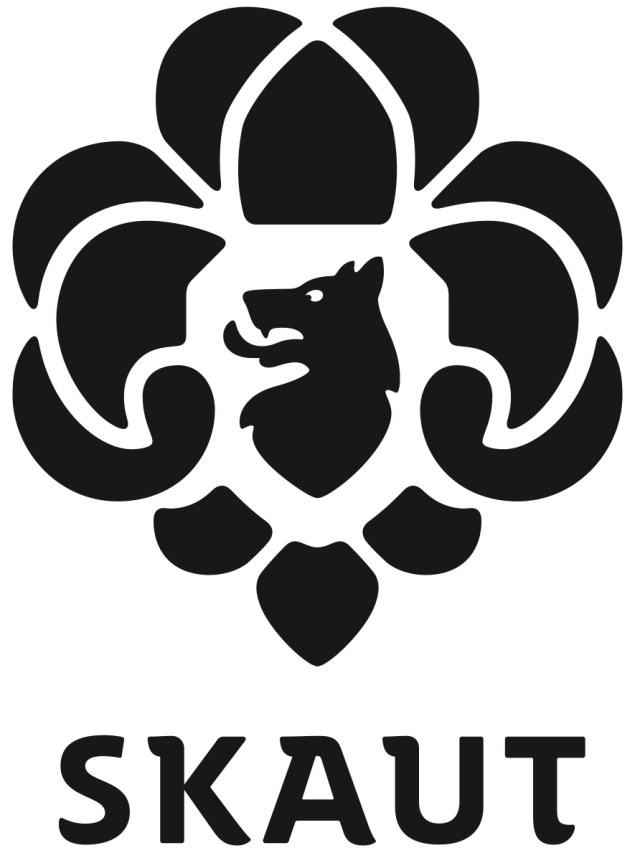 Junák - český skaut, z. s.Junák - český skaut, z. s.Junák - český skaut, z. s.Junák - český skaut, z. s.Junák - český skaut, z. s.Junák - český skaut, z. s.Junák - český skaut, z. s.Junák - český skaut, z. s.Junák - český skaut, z. s.Junák - český skaut, z. s.Junák - český skaut, z. s.Doporučená osnova projektu metodických seminářů, regionálních výměn zkušeností a dalších vzdělávacích akcíDoporučená osnova projektu metodických seminářů, regionálních výměn zkušeností a dalších vzdělávacích akcíDoporučená osnova projektu metodických seminářů, regionálních výměn zkušeností a dalších vzdělávacích akcíDoporučená osnova projektu metodických seminářů, regionálních výměn zkušeností a dalších vzdělávacích akcíDoporučená osnova projektu metodických seminářů, regionálních výměn zkušeností a dalších vzdělávacích akcíDoporučená osnova projektu metodických seminářů, regionálních výměn zkušeností a dalších vzdělávacích akcíDoporučená osnova projektu metodických seminářů, regionálních výměn zkušeností a dalších vzdělávacích akcíDoporučená osnova projektu metodických seminářů, regionálních výměn zkušeností a dalších vzdělávacích akcíDoporučená osnova projektu metodických seminářů, regionálních výměn zkušeností a dalších vzdělávacích akcíDoporučená osnova projektu metodických seminářů, regionálních výměn zkušeností a dalších vzdělávacích akcíDoporučená osnova projektu metodických seminářů, regionálních výměn zkušeností a dalších vzdělávacích akcíDoporučená osnova projektu metodických seminářů, regionálních výměn zkušeností a dalších vzdělávacích akcíDoporučená osnova projektu metodických seminářů, regionálních výměn zkušeností a dalších vzdělávacích akcí